Hrubieszów, dnia 18.05.2020rDo wszystkich zainteresowanychSamodzielny Publiczny Zespół Opieki Zdrowotnej w Hrubieszowie22-500 HrubieszówUl. Piłsudskiego 11NIP 919 15 17 717Tel 84 5353 207e mail : zaopatrzenie@spzozhrubieszow.plZapytanie  ofertowe: 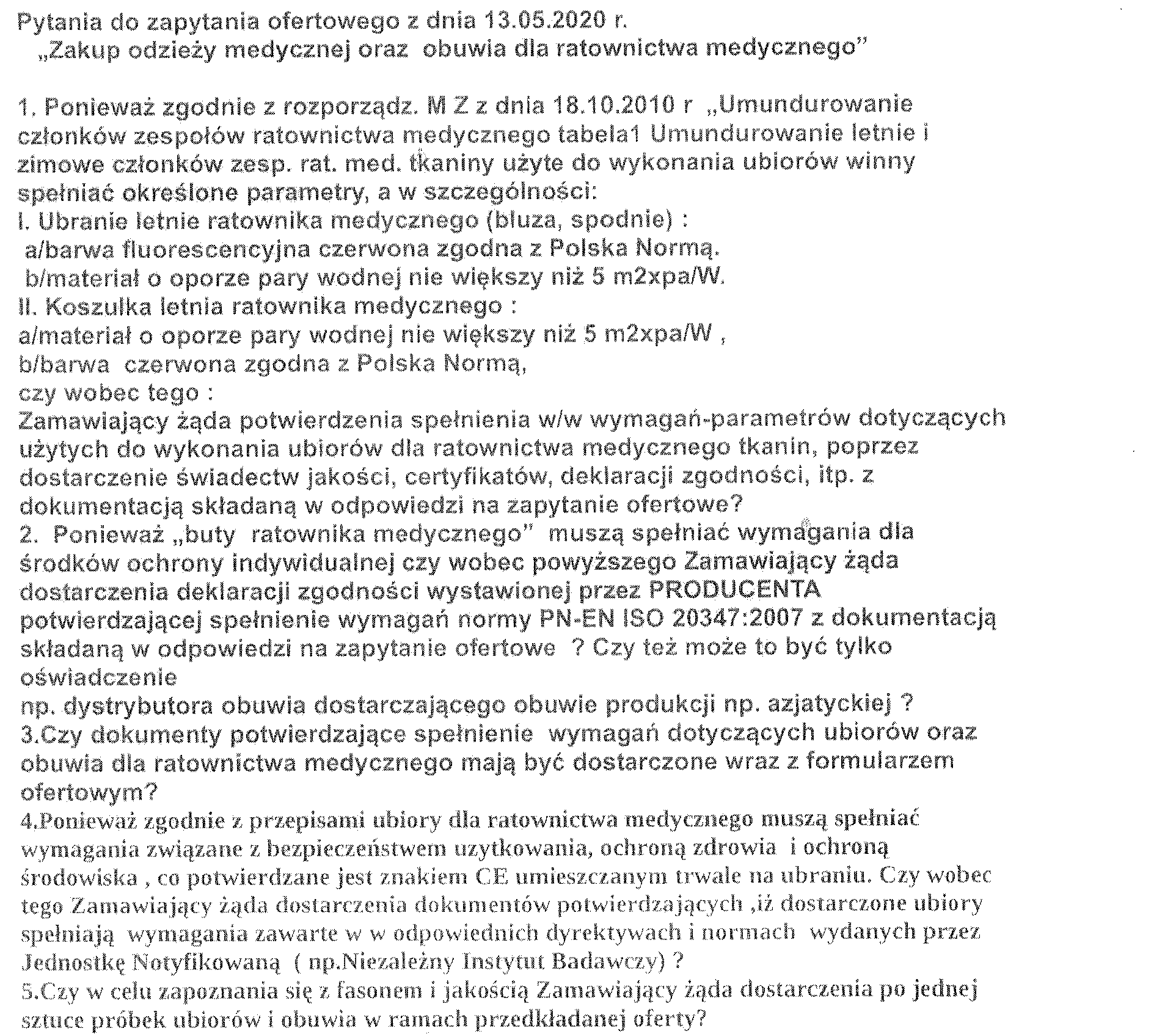 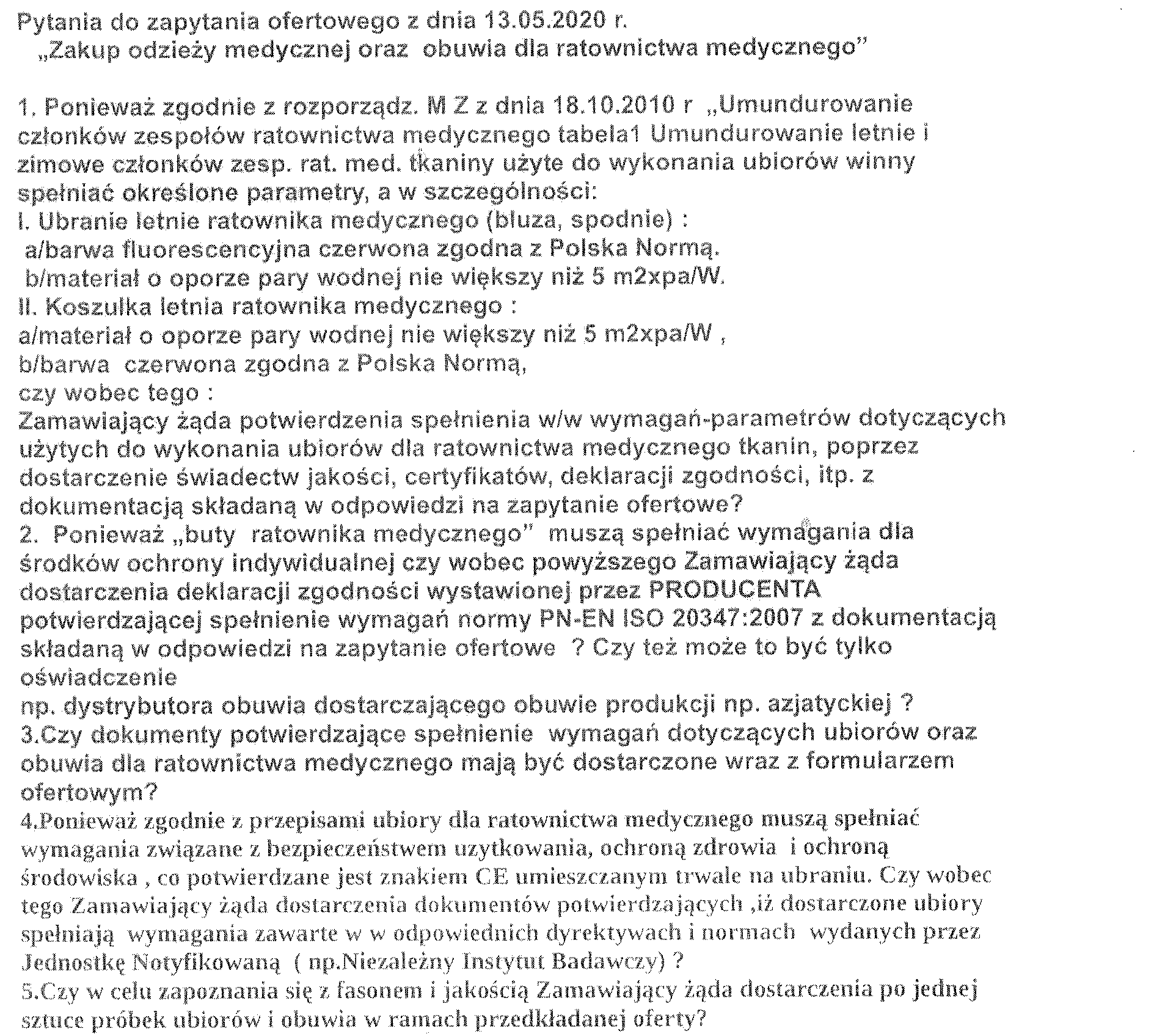 Odpowiedź.: Zamawiający informuje że na zadane  pytanie 1,2,3 odpowiadamy TAK 